Уведомлениео прекращении действия лицензии на осуществление деятельности по обороту наркотических средств, психотропных веществ и их прекурсоров, культивированию наркосодержащих растений по решению суда об аннулировании лицензии	В соответствии со статьей 20 Федерального закона от 04.05.2011 № 99-ФЗ             «О лицензировании отдельных видов деятельности», постановлением Правительства РФ от 22.12.2011 № 1085 «О лицензировании деятельности по обороту наркотических средств, психотропных веществ и их прекурсоров, культивированию наркосодержащих растений», постановлением Администрации Ненецкого автономного округа от 16.12.2014 № 484-п «Об утверждении Положения о Департаменте здравоохранения, труда и социальной защиты населения Ненецкого автономного округа», распоряжением Департамента здравоохранения, труда и социальной защиты населения Ненецкого автономного округа от «__» ___________ 20__  г. № ________и на основании вступившего в законную силу решения суда об аннулировании лицензии от «__» ________ 20__ г.        № ______________ прекратить с «__» ______________ 20__ г. действие лицензии на осуществление деятельности по обороту наркотических средств, психотропных веществ и их прекурсоров, культивированию наркосодержащих растений № ______________ дата регистрации лицензии _______________________________________________,предоставленной ________________________________________________________ (наименование лицензирующего органа)наименование юридического лица: _________________________________________адрес места нахождения юридического лица: _______________________________________________________________________________________________________ИНН ___________________________________________________________________ОГРН __________________________________________________________________Адрес(а) места прекращения осуществления деятельности по обороту наркотических средств, психотропных веществ и их прекурсоров, культивированию наркосодержащих растений, выполняемых работ, оказываемых услуг, составляющих деятельность по обороту наркотических средств, психотропных веществ и их прекурсоров, культивированию наркосодержащих растений: ___________________________________________________________.Руководитель Департамента (заместитель руководителя) здравоохранения, труда и социальной защиты населенияНенецкого автономного округа                  ______________           ________________                                                                                                      (подпись)                                     (Ф.И.О.)____________________Исполнитель (Ф.И.О., телефон)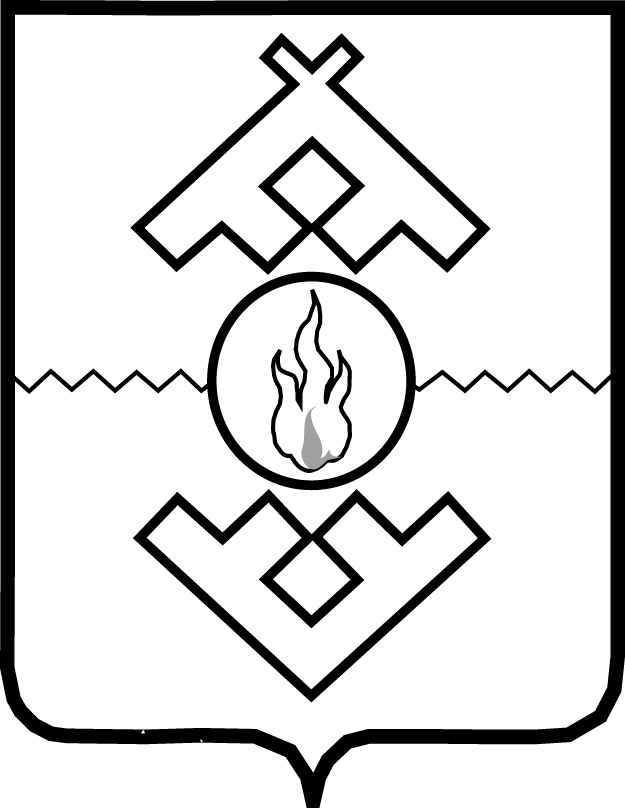 Департамент здравоохранения, труда и социальной защиты населения Ненецкого автономного округаул. Смидовича, д. 25, г. Нарьян-Мар, Ненецкий автономный округ, 166000тел. (81853) 2-13-68тел./факс (81853) 2-13-68E-mail: medsoc@adm-nao.ruДепартамент здравоохранения, труда и социальной защиты населения Ненецкого автономного округаул. Смидовича, д. 25, г. Нарьян-Мар, Ненецкий автономный округ, 166000тел. (81853) 2-13-68тел./факс (81853) 2-13-68E-mail: medsoc@adm-nao.ruДепартамент здравоохранения, труда и социальной защиты населения Ненецкого автономного округаул. Смидовича, д. 25, г. Нарьян-Мар, Ненецкий автономный округ, 166000тел. (81853) 2-13-68тел./факс (81853) 2-13-68E-mail: medsoc@adm-nao.ruДепартамент здравоохранения, труда и социальной защиты населения Ненецкого автономного округаул. Смидовича, д. 25, г. Нарьян-Мар, Ненецкий автономный округ, 166000тел. (81853) 2-13-68тел./факс (81853) 2-13-68E-mail: medsoc@adm-nao.ruДепартамент здравоохранения, труда и социальной защиты населения Ненецкого автономного округаул. Смидовича, д. 25, г. Нарьян-Мар, Ненецкий автономный округ, 166000тел. (81853) 2-13-68тел./факс (81853) 2-13-68E-mail: medsoc@adm-nao.ruЛицензиатуот№Лицензиатуна № от